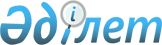 О внесении изменений в решение Арысского городского маслихата от 13 марта 2020 года № 47/325-VI "О предоставлении в 2020 году подъемного пособия и бюджетного кредита на приобретение или строительство жилья специалистам в области здравоохранения, образования, социального обеспечения, культуры, спорта и агропромышленного комплекса, прибывшим для работы и проживания в сельские населенные пункты города Арыс"
					
			С истёкшим сроком
			
			
		
					Решение Арысского городского маслихата Туркестанской области от 23 сентября 2020 года № 54/383-VI. Зарегистрировано Департаментом юстиции Туркестанской области 16 октября 2020 года № 5846. Прекращено действие в связи с истечением срока
      В соответствии с подпунктом 15 пункта 1 статьи 6 Закона Республики Казахстан от 23 января 2001 года "О местном государственном управлении и самоуправлении в Республике Казахстан", пунктом 8 статьи 18 Закона Республики Казахстан от 8 июля 2005 года "О государственном регулировании развития агропромышленного комплекса и сельских территорий" и постановлением Правительства Республики Казахстан от 18 февраля 2009 года № 183 "Об определении размеров предоставления мер социальной поддержки специалистам в области здравоохранения, образования, социального обеспечения, культуры, спорта и агропромышленного комплекса, государственным служащим аппаратов акимов сел, поселков, сельских округов, прибывшим для работы и проживания в сельские населенные пункты", маслихат города Арыс РЕШИЛ:
      1. Внести в решение Арысского городского маслихата от 13 марта 2020 года № 47/325-VI "О предоставлении в 2020 году подъемного пособия и бюджетного кредита на приобретение или строительство жилья специалистам в области здравоохранения, образования, социального обеспечения, культуры, спорта и агропромышленного комплекса, прибывшим для работы и проживания в сельские населенные пункты города Арыс" (зарегистрировано в реестре государственной регистрации нормативных правовых актов за № 5539, опубликовано 6 апреля 2020 года в эталонном контрольном банке нормативных правовых актов Республики Казахстан в электронном виде) следующие изменения:
      заголовок указанного решения изложить в следующей редакции:
      "О предоставлении в 2020 году подъемного пособия и бюджетного кредита на приобретения или строительства жилья специалистам в области здравоохранения, образования, социального обеспечения, культуры, спорта и агропромышленного комплекса, государственным служащим аппаратов акимов сельских округов, прибывшим для работы и проживания в сельские населенные пункты города Арыс";
      пункт 1 указанного решения изложить в следующей редакции:
      "Предоставить в 2020 году подъемного пособия и бюджетного кредита на приобретения или строительства жилья специалистам в области здравоохранения, образования, социального обеспечения, культуры, спорта и агропромышленного комплекса, государственным служащим аппаратов акимов сельских округов, прибывшим для работы и проживания в сельские населенные пункты города Арыс".
      2. Государственному учреждению "Аппарат маслихата города Арыс" в установленном законодательством Республики Казахстан порядке, обеспечить:
      1) государственную регистрацию настоящего решения в Республиканском государственном учреждении "Департамент юстиции Туркестанской области Министерства юстиции Республики Казахстан";
      2) размещение настоящего решения на интернет-ресурсе аппарата маслихата города Арыс после его официального опубликования.
      3. Настоящее решение вводится в действие по истечении десяти календарных дней после дня его первого официального опубликования.
					© 2012. РГП на ПХВ «Институт законодательства и правовой информации Республики Казахстан» Министерства юстиции Республики Казахстан
				
      Председатель сессии

      городского маслихата

Г. Жанбыров

      Секретарь Арысского

      городского маслихата

А. Байтанаев
